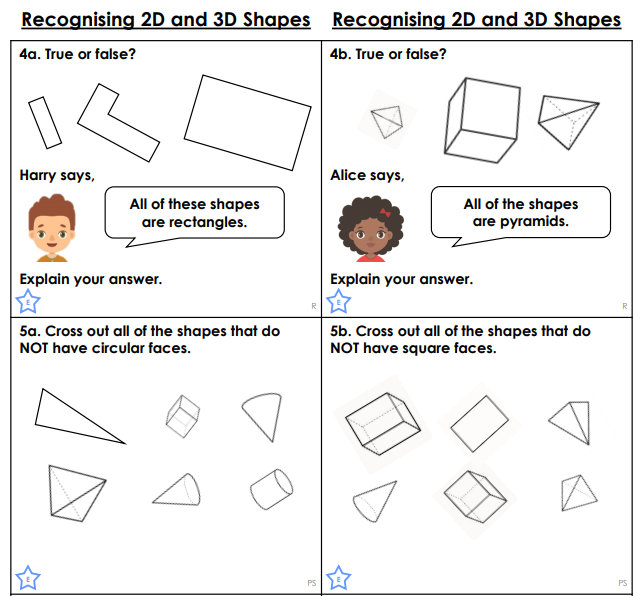 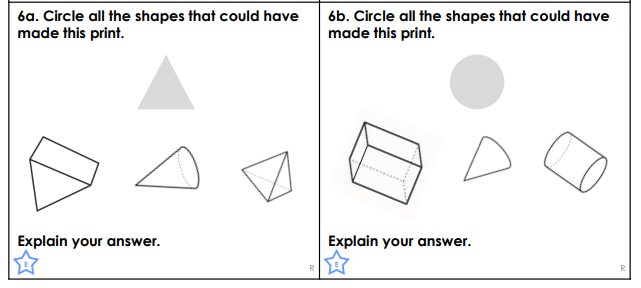 3D shape nets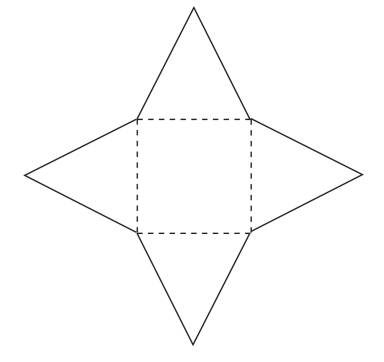 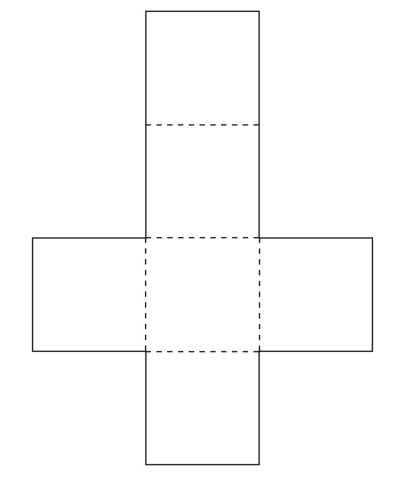 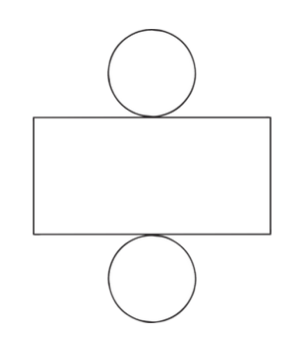 